На основу члана 55. став 1. тачка 11. Закона о јавним набавкама („Сл. Гласник РС“, број 124/12, 14/2015 и 68/2015), Канцеларија за управљање јавним улагањима, ОбјављујеОБAВЕШТЕЊЕ О ПРОДУЖЕЊУ РОКА ЗА ПОДНOШЕЊЕ ПОНУДАНазив наручиоца: Канцеларија за управљање јавним улагањимаАдреса Наручиоца: Ул. Немањина бр. 11Интернет страница Наручиоца: http://www.obnova.gov.rsВрста наручиоца: органи државне управеВрста поступка јавне набавке: отворени поступак јавне набавкеПродужење рока за подношење: понудаВрста предмета: радовиПредмет јавне набавке: Извођење радова на реконструкцији и доградњи пријемно-тријажне службе, реконструкцији, санацији и адаптацији постојећих 9 лифтова и текућем одржавању у делу објекта нефрологије – одељење дијализе у Ургентном центру Клиничког центра Србије“, број набавке ОП/46-2020/УХИ,Природа и обим радова, основна обележја радова и место извршења радова: 1.	Реконструкцији и доградњи пријемно-тријажне службе2.	Реконструкцији, санацији и адаптацији постојећих 9 лифтова3.	Текућем одржавању у делу објекта нефрологије – одељење дијализеСви радови предвиђени овом набавком могу се поделити на следеће групе радова:Архитектонско - грађевински радови                                         	Хидротехничке инсталације	Електроенергетске инсталације	Телекомуникационе  и сигналне инсталације	Термотехничке инсталације	Инсталације медицинских гасова	ЛифтовиЗаштита од пожараМесто извођења радова: Званична адреса:Ургентни центар Клиничког центра Србија11000 Београд, ПастероваНазив и ознака из општег речника набавки:45215000- радови на изградњи зграда у функцији здравствених и социјалних служби;45300000- радови на грађевинским инсталацијама;45400000- завршни грађевински радови;42416100 -лифтовиДатум објављивања позива за подношење понуда: 12. март 2020. године Датум објављивања обавештења о продужењу рока: 09. април 2020. годинеРазлог за продужење рока: Како је исправка и допуна Конкурсне документације извршена пет дана пре истека рока за подношење понуда, Наручилац, сходно одредбама члана 63. Закона о јавним набавкама („Сл. Гласник РС“, бр. 124/12, 14/15 и 68/15) продужава рок за подношење понуда до 23.  априла 2020. године до 11.00 h.Место и време за подношење понуда (нови рок): Крајњи рок за подношење понуде је 23. април 2020. године до 11 часова пре подне.Време и место отварања понуда: Отварање понудa биће обављенo на адреси: Ул. Крунска бр. 58, Београд, дана 23. априла 2020. године у 13 часова.Лице за контакт: Дијана Тољај Касаповић, е-mail adresa: procurement.rd@pim.gov.rs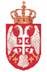 Република СрбијаВЛАДАКАНЦЕЛАРИЈА ЗА УПРАВЉАЊЕ ЈАВНИМ УЛАГАЊИМАНемањина бр. 11, BeogradБрој: 404-02-26/2020-0109. април 2020. године